   C’est le printempsLes arbres bourgeonnent*,Les oiseaux chantonnent,C’est le printemps !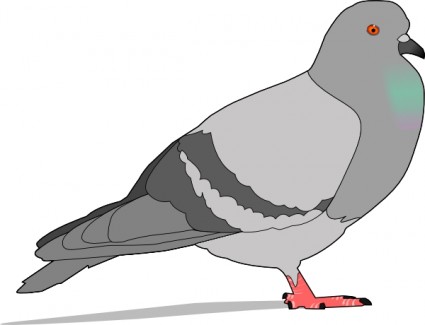 Le ruisseau s’écoule,Les pigeons roucoulent *,C’est le printempsLes papillons volentLes chapeaux s’envolent,C’est le printempsEt tout le monde est content !* mots à expliquer bourgeon : petite pousse sur la tige d’une plante qui en se développant donnera des feuilles ou des fleurs.roucoulement : cri du pigeon